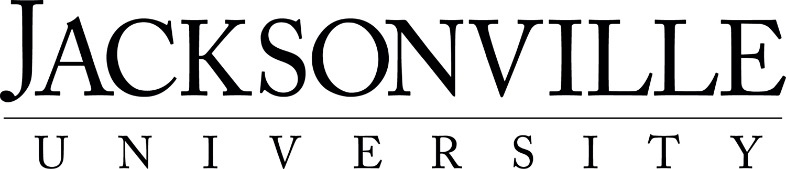 JU Football Team Camp 2017Liability Release and Medical FormCHILDS NAMEDate of Birth _______________________ Age __________ Male _____ Female _____Health Insurance Company _________________________________________________Policy/Group # ______________________________ phone_______________________Hospital or physician _______________________________ phone ________________In case of emergency contact:Name __________________________________ relationship _____________________Phone _____________________________ alternate phone _______________________-Or-Name __________________________________ relationship _____________________Phone ______________________________ alternate ___________________________In the event of an emergency, during which you cannot be reached, do you authorize the staff of JU Football Team Camp at Jacksonville University 2017 to seek treatment considered necessary for this student?Yes ______   No ______ Initial _____________List any restrictions, allergies, and/or health problems of which the staff should be aware.  Include any prescription or non-prescription medication the student will be administered or allowed to take during the hours of dance camp: ____________________________________________________________________________________________________________________________________________________________________________________________________________________________________________________________________________________________I, ________________________________ the undersigned parent/guardian, do hereby hold Jacksonville University and the staff of JU Football Team Camp 2017 at Jacksonville University, harmless and release from all liability, claims or causes of action for injury suffered by the above mentioned student while in attendance for the 2017 JU Football Team Camp at Jacksonville University.  Parent/Guardian (signature): _______________________________ Date: _________Parent/Guardian (print): ______________________________ Phone: _____________JU Football Team Camp 2017Photo & Video Release FormJacksonville University2800 University Blvd. NJacksonville, FL 32211Permission to Use Photograph & VideoCHILDS NAMELocation: Jacksonville UniversityI grant to Jacksonville University, its representatives and employees the right to take photographs or videos of me and my property.  I authorize Jacksonville University, its assigns and transferees to copyright, use and publish the same in print and/or electronically.I agree that Jacksonville University may use such photographs or videos of me with or without my name and for any lawful purpose related to the University, including for example such purposes as publicity, illustration, advertising, and Web content.I have read and understand the above:Signature _______________________________________________________________Printed name ____________________________________________________________Organization Name (if applicable) ___________________________________________Address ________________________________________________________________Date ___________________________________________________________________Signature, parent or guardian _______________________________________________
(if under age 18)